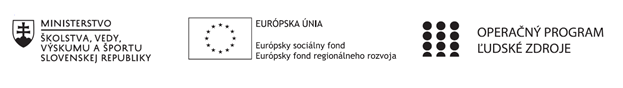 Správa o mimoškolskej činnosti
Príloha:
Prezenčná listina z mimoškolskej činnostiPrioritná osVzdelávanieŠpecifický cieľ1.2.1. Zvýšiť kvalitu odborného vzdelávania a prípravy reflektujúc potreby trhu práce PrijímateľTrnavský samosprávny krajNázov projektuPrepojenie stredoškolského vzdelávania s praxou v Trnavskom samosprávnom kraji 2Kód projektu  ITMS2014+312011AGY5Názov školyStredná odborná škola technická Galanta -Műszaki Szakközépiskola GalantaNázov mimoškolskej činnostiKrúžok bez písomného výstupu: Práca s textom v anglickom jazykuDátum uskutočnenia 
mimoškolskej činnosti2.2.2022Miesto uskutočnenia 
mimoškolskej činnostiStredná odborná škola technická Galanta -Műszaki Szakközépiskola Galanta Esterházyovcov 712/10, 924 34 Galanta - miestnosť/učebňa: 1/3Meno lektora mimoškolskej činnostiMgr. Monika RáczováOdkaz na webové sídlo 
zverejnenej správywww.sostechga.edupage.org www.trnava-vuc.skHlavné body, témy stretnutia, zhrnutie priebehu stretnutia: Práca s odborným textom   What is engineering?  Metódy práce: 1 motivačná úloha – žiaci si premyslia 4 slová na opis slova „strojárstvo“ , preložia ich do angličtiny a nájdu ďalšie štyri slová v angličtine2 žiaci si prečítajú nadpisy odsekov, vyhľadajú nové slovíčka v slovníku3 Práca so slovnou zásobou – určovanie významu slov podľa kontextu (cieľom je chápať a porozumieť pri čítaní význam každého slova izolovane i v kontexte, chápať pri čítaní zmysel a význam slovných spojení)4 Čítanie s por. – správne/nesprávne tvrdenia 5 Práca so slovnou zásobou – priraďovanie významu slova k slovám z textu6 Riadený rozhovor – súhlasíte s myšlienkami z textu?7 Riadený rozhovor – navrhovanie riešenia problémov, vysvetlenie problému a navrhovaného riešenia spolužiakom8 Riadený rozhovor – žiaci porovnávajú vylepšený model nejakého výrobku, napr. auta, s jeho originálomHlavné body, témy stretnutia, zhrnutie priebehu stretnutia: Práca s odborným textom   What is engineering?  Metódy práce: 1 motivačná úloha – žiaci si premyslia 4 slová na opis slova „strojárstvo“ , preložia ich do angličtiny a nájdu ďalšie štyri slová v angličtine2 žiaci si prečítajú nadpisy odsekov, vyhľadajú nové slovíčka v slovníku3 Práca so slovnou zásobou – určovanie významu slov podľa kontextu (cieľom je chápať a porozumieť pri čítaní význam každého slova izolovane i v kontexte, chápať pri čítaní zmysel a význam slovných spojení)4 Čítanie s por. – správne/nesprávne tvrdenia 5 Práca so slovnou zásobou – priraďovanie významu slova k slovám z textu6 Riadený rozhovor – súhlasíte s myšlienkami z textu?7 Riadený rozhovor – navrhovanie riešenia problémov, vysvetlenie problému a navrhovaného riešenia spolužiakom8 Riadený rozhovor – žiaci porovnávajú vylepšený model nejakého výrobku, napr. auta, s jeho originálomVypracoval (meno, priezvisko)Mgr. Monika RáczováDátum3.2.2022PodpisSchválil (meno, priezvisko)Ing. Beáta KissováDátum3.2.2022Podpis